Уважаемые коллеги!ОГБУ ДПО «Костромской областной учебно – методический центр» информирует о проведении в 2018 году курсов переподготовки для руководителей и заместителей руководителей учреждений дополнительного образования Костромской области по дополнительной  профессиональнойобразовательной программе «Менеджмент в сфере образования».В соответствии с разделом «Характеристика отдельных трудовых функций» профстандарта руководителя образовательной организации, одним из пунктов является наличие у руководителя профессиональной переподготовки.Программа профессиональной переподготовки «Менеджмент в сфере  образования» разработана  в соответствии с требованиями действующего законодательства  Российской Федерации об образовании.Цель реализации Программы: формирование у обучающихся профессиональных компетенций, необходимых для профессиональной деятельности в области менеджмента в образовании.Весь курс обучения состоит из 4 модулей, общим объёмом 520 часов:Модуль № 1  - Менеджмент и  маркетинг в образовательном учреждении.Модуль № 2 – Финансы и право в образовательном учреждении.Модуль № 3 – Управление персоналом в образовательном учреждении.Модуль № 4 – Современные управленческие технологии в образовательном учреждении.Основу курса составляет авторская разработка Татьяны Анатольевны Артеменковой, профессора, доктора педагогических наук, директора ИПК «Конверсия». Программа курсов уникальна, так как  весь учебный материал создан с учётом специфики образовательных учреждений.Организация содержательной части курсов переподготовки будет осуществлена в рамках договора о сетевом взаимодействии между ОГБУ ДПО «Костромской областной учебно – методический центр» и ИПК «Конверсия» г. Ярославль. Обучение очно – заочное: с использованием дистанционного обучения.В рамках изучения программы предусмотрена одна очная  сессия в г. Костроме.	К освоению дополнительной профессиональной программы допускаются:  лица, имеющие среднее профессиональное и  высшее образование.	Общая стоимость обучения составляет:   14000    рублей.  Оплата за обучение принимается до 15 января 2018 года. Заверенные документы: заявление, согласие на обработку персональных данных, перечень документов, необходимых для заключения договора на обучение с ИПК «Конверсия» направляются в КОУМЦ наe-mail: popovalgkoumz@mail.ru.Начало очной сессии с 20 января 2018 года. Контакты для подачи заявки на обучение - popovalgkoumz@mail.ru.Контакты для заключения договора adeeva_tv@ipkon.ruБланки для оформления прилагаются к письму.Обучающиеся, завершившие образовательную программу в полном объёме, получают диплом о профессиональной  переподготовке, который даёт право на ведение нового вида профессиональной деятельности.Директор   										Д.Н.КудряшовЛ.Г.Попова(4942) 47 31 01О курсах переподготовки руководителей, заместителей руководителей учреждений дополнительного образования Костромской областиУважаемые коллеги!ОГБУ ДПО «Костромской областной учебно – методический центр» продолжает набор в группу курсов переподготовки для руководителей и заместителей руководителей учреждений дополнительного образования Костромской области по дополнительной  профессиональной образовательной программе «Менеджмент в сфере образования».В соответствии с разделом «Характеристика отдельных трудовых функций» профстандарта руководителя образовательной организации, одним из пунктов является наличие у руководителя профессиональной переподготовки.Программа профессиональной переподготовки «Менеджмент в сфере  образования» разработана  в соответствии с требованиями действующего законодательства  Российской Федерации об образовании.Цель реализации Программы: формирование у обучающихся профессиональных компетенций, необходимых для профессиональной деятельности в области менеджмента в образовании.Весь курс обучения состоит из 4 модулей, общим объёмом 520 часов:Модуль № 1  - Менеджмент и  маркетинг в образовательном учреждении.Модуль № 2 – Финансы и право в образовательном учреждении.Модуль № 3 – Управление персоналом в образовательном учреждении.Модуль № 4 – Современные управленческие технологии в образовательном учреждении.Основу курса составляет авторская разработка Татьяны Анатольевны Артеменковой, профессора, доктора педагогических наук, директора ИПК «Конверсия». Программа курсов уникальна, так как  весь учебный материал создан с учётом специфики образовательных учреждений.Организация содержательной части курсов переподготовки будет осуществлена в рамках договора о сетевом взаимодействии между ОГБУ ДПО «Костромской областной учебно – методический центр» и ИПК «Конверсия» г. Ярославль. Обучение очно – заочное: с использованием дистанционного обучения.В рамках изучения программы предусмотрена одна очная  сессия в г. Костроме.	К освоению дополнительной профессиональной программы допускаются:  лица, имеющие среднее профессиональное и  высшее образование.	Общая стоимость обучения составляет:   14000    рублей.  Оплата за обучение принимается до 15 января 2018 года. Заверенные документы: заявление, согласие на обработку персональных данных, перечень документов, необходимых для заключения договора на обучение с ИПК «Конверсия» направляются в КОУМЦ наe-mail: popovalgkoumz@mail.ru.Начало очной сессии с 20 января 2018 года. Контакты для подачи заявки на обучение - popovalgkoumz@mail.ru.Контакты для заключения договора adeeva_tv@ipkon.ruБланки для оформления прилагаются к письму.Приём документов продлён до 11.01.2018 годаОбучающиеся, завершившие образовательную программу в полном объёме, получают диплом о профессиональной  переподготовке, который даёт право на ведение нового вида профессиональной деятельности.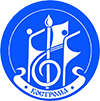 ОБЛАСТНОЕ ГОСУДАРСТВЕННОЕ БЮДЖЕТНОЕ УЧРЕЖДЕНИЕ ДОПОЛНИТЕЛЬНОГОПРОФЕССИОНАЛЬНОГО ОБРАЗОВАНИЯ «КОСТРОМСКОЙ ОБЛАСТНОЙ УЧЕБНО-МЕТОДИЧЕСКИЙ ЦЕНТР»(КОУМЦ)1 Мая ул., д.24, Кострома, 156000тел.(4942)31-30-95 факс (4942)47-14-06E-mail: oumc@kmtn.ruОКПО 41623991, ОГРН 1024400520330,ИНН/КПП 4442013476/440101001 от  «     » ноября  2017 г. №_____На  №____ от «_____» _____2017 г.                        О курсах переподготовки руководителей,                        заместителей руководителей учреждений                        дополнительного образования